Einladungzur Geschichte von LarasWeihnachtsgeheimnisLiebe Kinder, Eltern und Großeltern!Da wir heuer keine Krippenandacht wie üblich in der Kirche feiern können, laden wir euch auf eine Weihnachtsrätselrally ein.Es gibt 4. Stationen, wo ihr einen Teil der Geschichte lesen könnt und einen Hinweis bekommt wo die nächste Station ist.Beginn: Ab 14.00 Uhr bei der SchlosskircheSchluss: Bei der Krippe (gegenüber der Bäckerei)Bitte nehmt eine Laterne mit, damit ihr euch das Friedenslicht und einen Weihnachtswunsch mitnehmen könnt!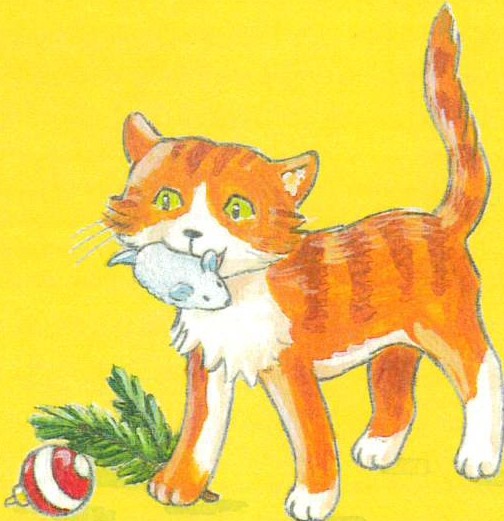 